INDICAÇÃO Nº 393/2017Sugere ao Poder Executivo Municipal operação “tapa-buracos” (aberto pelo DAE), na Rua Portugal C/ Letônia em próximo à rotatória, no bairro Jardim Europa IV.Excelentíssimo Senhor Prefeito Municipal,                         Nos termos do Art. 108 do Regimento Interno desta Casa de Leis, dirijo-me a Vossa Excelência para sugerir que, por intermédio do Setor competente, que seja executado a operação “tapa-buracos” (aberto pelo DAE), na Rua Portugal C/ Letônia próximo a rotatória, no bairro Jardim Europa, neste município IV.Justificativa:Munícipes procuraram este vereador cobrando providências em relação ao buraco aberto pela equipe de serviços do DAE (Departamento de Água e Esgoto) no endereço supracitado, o buraco existente no local esta danificando os veículos, dificultando o tráfego pela rua e aumentando o risco de acidentes devido ao estado deteriorado que se encontra, causando transtornos para os motoristas que transitam por essa via, moradores pedem providências “URGENTES” a fim de eliminar o aumento periódico do buraco já existente. Plenário “Dr. Tancredo Neves”, em 13 de Janeiro de 2017.JOEL DO GÁS-vereador--PV-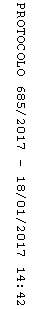 